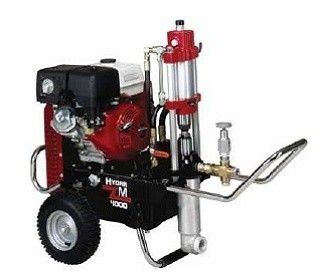 Pompe Airless Hydra M4000Pompe hydraulique haute pressioncaracteristiques techniques: débit maxi 12.5l/mnmoteur 13 ch hondapression maxi 280 barspoids 168 kgbuses maxi 1 pist: 0.62 pistolets : 0.43 pistolets : 0.35pompe sur chariot : version fut 200lversion avec filtreversion à sorties multiples